Name: ____________________ Date: __________ Blk: ___________ Studied With: _________UNIT 7 MESOPOTAMIA STUDY GUIDEPART 1: GEOGRAPHY OF MESOPOTAMIA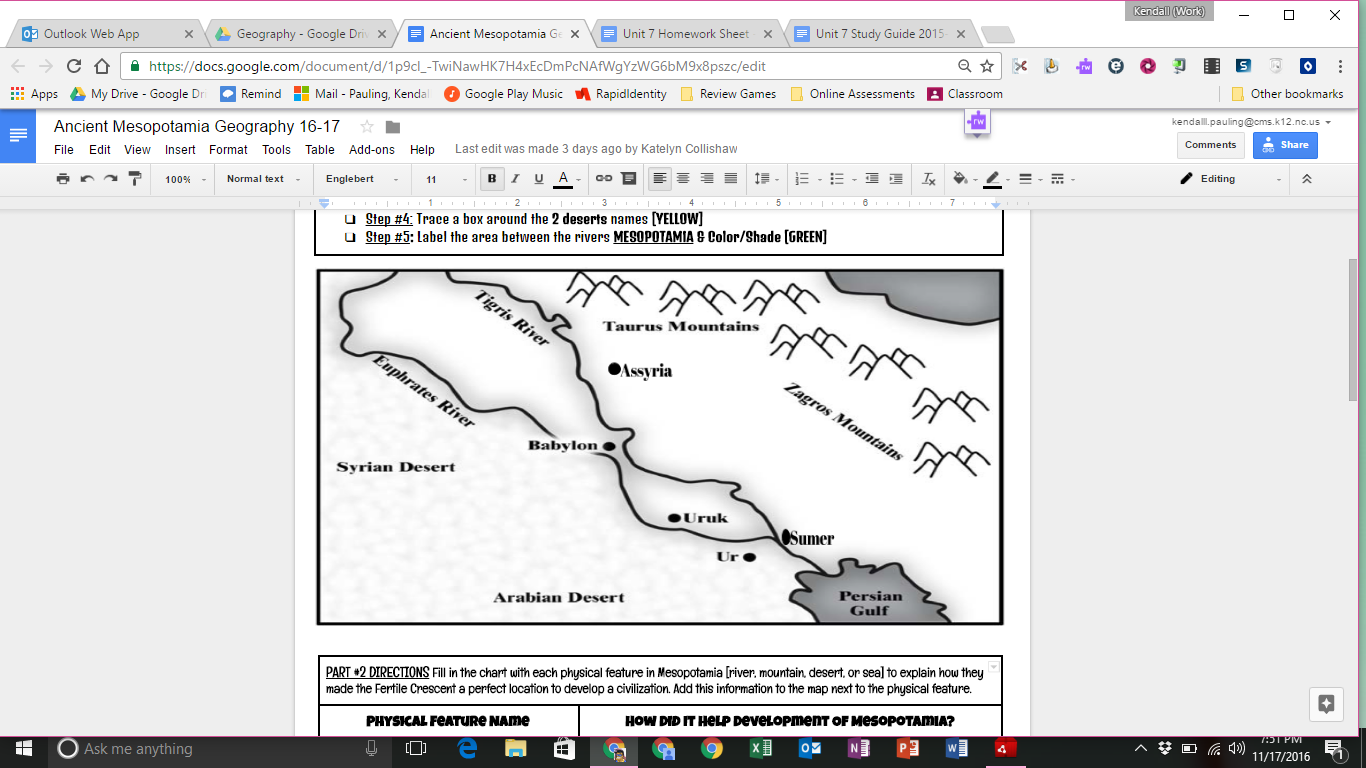 PART 2: EMPIRES AND INVENTIONS OF MESOPOTAMIADIRECTIONS: WRITE WHAT THE EMPIRE IS KNOWN FOR AND HOW THE INVENTION CHANGED LIFEPART 3: CHECK FOR UNDERSTANDINGFold and GlueLABEL AND ANNOTATE THE MAPHOW WAS THE PHYSICAL FEATURE IMPORTANT?Trace the Tigris River, Euphrates River, & Persian Gulf  [BLUE]It gave the early settlers access to water that was needed to water their plants and animalsHighlight Babylonia, Sumer, and Assyria Draw a box around the 2 mountain ranges namesIt kept out foreign invadersCircle the 2 deserts names It kept out foreign invadersLabel the area between the rivers MESOPOTAMIA It provide fertile farm land that had easy access to waterEMPIREINVENTION KNOWN FORHOW DID IT CHANGE LIFE FOR PEOPLESUMER6. Cuneiform9. Gave people a language so that they could record history and business transactions. BABYLONIA7. Hammurabi’s law code10. Gave people for the first time a set of laws which informed people of their rights and what would happen if their rights were violatedASSYRIA8.Courier (Postal) System11. Having the first letter delivery system helped increase the flow of communication in the Assyrian Empire12. What type of religion did Mesopotamians believe in?Polytheistic (Multiple Gods)13. How did their religion connect with nature?They believed that the gods controlled everything14. What religious structures were built in the center of each empire?Ziggurats15. What made Mesopotamia the best location for the first civilization?Its fertile farmland and its proximity to the Tigris and Euphrates river16. How did Mesopotamia adapt to the environment to control flooding?Dams and Levees help control flooding17.  How did irrigation systems help with agriculture?Canals helped move waters from the rivers to the fields18. How did agriculture change the way of life for early humans?People could stop hunting and gathering. Also helped establish a division of labor19. How did silt help the Mesopotamians with farming?Silt helped the land be more fertile20. What did cuneiform allow the people of Mesopotamia to do?Record history, record business transactions, and helped people communicate with one another21. Describe Hammurabi’s code in your own words.It was a law code that told people what was expected of them and what would happen if they did not meet those expectations22. How did Hammurabi’s code create order in society?It set clear expectations for everyone to follow23. How did agriculture lead to (cause) division of labor?Once people had enough food for everyone without everyone having to produce it, people were free to do other jobs. 24. Who held the power in the social hierarchy in Mesopotamia?King25. Who was at the bottom of the social hierarchy in Mesopotamia?Slaves